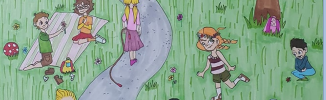 JELENTKEZÉSI LAP(kérjük olvashatóan kitölteni)Melyik turnusra jelentkezik: ____________________________  GYERMEK ADATAINév: ___________________________________________________ Születési hely, idő): ________________________________________TAJ száma:_____________________________________________ Lakcíme: ________________________________________________ II. Kerületi Kártya kedvezmény (kártyaszám.:_________________________)SZÜLŐ ADATAI / DETAILS OF THE PARENT(annak a személynek az adatai, akit szükség esetén, napközben biztosan elérhetünkNév: ___________________________________________________ Telefonszám: ____________________________________________E-mail cím: ______________________________________________EGÉSZSÉGÜGYI ADATOKVan-e a gyermekről különleges étkezéssel kapcsolatos tudnivaló? 			 Igen / NemVan-e a gyermeknek allergiája? 							 Igen / NemVan-e a gyermeknek asztmája?							 Igen / NemVan-e a gyermeknek súlyos egészségügyi problémája?	 			 Igen / NemSzed-e a gyermek gyógyszert?							  Igen / NemVolt-e a gyermeknek balesete/műtéte?  						  Igen / NemVan-e egyéb információ, amit szükséges tudnunk a gyermekről?			  Igen / NemHa a fenti kérdés valamelyikére Igen volt a válasza, kérjük fejtse ki_______________________________________________________________________________________________________________________________________________________________________________________________________________________________________________________________SZÜLŐI / GONDVISELŐI FELELŐSSÉGVÁLLALÁSI NYILATKOZAT Alulírott, _______________________________________ mint  ___________________________ (gyermek neve) szülője, a mai napon gyermekem nevében jelentkezem a  Pokorny Sport(os) Táborba. Tudomásul veszem, hogy a felvétel a jelentkezési lap leadása és 10.000 Ft előleg befizetése után lesz érvényes.Az alábbiakról nyilatkozom: Tudomásul veszem, hogy a tábor díja előre fizetendő és nem visszatérítendőTudomásul veszem, hogy a tábor szervezői minden reggel érintésmentes hőmérővel ellenőrzik a gyermek testhőmérsékletét és amennyiben 37 C fok feletti értéket jelez, a gyermeket aznap nem tudják fogadni.Amennyiben a fent kitöltött információkban bármi változás történne, azt a lehető leghamarabb tudatom a tábor szervezőivelAmennyiben baleset vagy betegség esetén a tábor vezetői nem tudnak elérni napközben, felhatalmazom a tábor vezetőjét és meghatalmazottjait, hogy eljuttassák a gyermekemet az orvoshoz és ennek költségeit magamra vállalom.Tudomásul veszem, hogy a kötelességem bármilyen betegségről, balesetről vagy egyéb eseményről, egészségi állapotában bekövetkezett bármilyen változásról tájékoztatni a tábor vezetőjétTudomásul veszem, hogy a Tábor vezetői nem tudnak felelősséget vállalni az elveszített vagy megrongált értéktárgyakért!Engedélyezem, hogy gyermekem, biztonsági övvel felszerelt külön busszal utazzon a külső kirándulások helyszínére.ENGEDÉLYEZEM/NEM ENGEDÉLYEZEM (megfelelő rész aláhúzandó) gyermekem részvételét a heti kétszeri játékos uszodai (vizes)foglalkozáson. (Nemleges válasz esetén külön sporttevénységek szervezését szervezők vállalják)Aláírásommal igazolom, hogy elolvastam és elfogadom a fenti feltételeket. Mint a gyermek hivatalos gondviselője, a továbbiakban ezen feltételek betartása várható el tőlem. Abban az esetben, hogy ezen a jelentkezési lapon téves és/vagy valótlan információt szolgáltattam, tudomásul veszem, hogy a felvétel érvényét veszíti.Kelt: Budapest, 2021. __________________					___________________                            Szülő/Gondviselő EGYÉB (NEM KÖTELEZŐ) INFORMÁCIÓKTud-e a gyermek úszni, ha igen, milyen szinten: igen/nem ________________________Sportol-e a gyermek rendszeresen, ha igen, mit? igen/nem _________________________Milyen sporto(ka)t próbálna ki szívesen a gyermek? ______________________________Van-e gyermekének olyan különleges szokása/félelme/hobbija, amiről a szervezőknek/animátoroknak tudni érdemes?____________________________________________________________Egyéb megjegyzés:_________________________________________________________